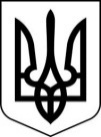 СУМСЬКА МІСЬКА РАДАVII СКЛИКАННЯ XV СЕСІЯРІШЕННЯвід 26 жовтня 2016 року  № 1293-МР                    м. СумиПро затвердження технічної документації з нормативної грошової оцінки земельних ділянок  для  ведення товарного сільськогосподарського виробництва на території Піщанської сільської ради Ковпаківського   району  м. Суми   Сумської   області,  які   належали гр. Галушці Наталії Дмитрівні      Відповідно до статті 43 Закону України „Про місцеве самоврядування в Україні”, статей 10, 201 Земельного кодексу України, статті 23 Закону України   „Про оцінку земель”, розглянувши технічну документацію з нормативної  грошової  оцінки  земельних ділянок для ведення товарного сільськогосподарського виробництва на території Піщанської сільської ради Ковпаківського району м.Суми Сумської області, які належали гр. Галушці Наталії Дмитрівні, розроблену Державне підприємство "Сумський  науководослідний та проектний інститут землеустрою", Сумська міська рада     ВИРІШИЛА:1. Затвердити технічну документацію з нормативної грошової оцінки земельних ділянок для ведення товарного сільськогосподарського виробництва на території Піщанської сільської ради Ковпаківського району м.Суми , Сумської області, які належали гр. Галушці Наталії Дмитрівні, на території Піщанської сільської ради Ковпаківського району м. Суми Сумської області, кадастрові номери 5910191500:01:009:0165; 5910191500:01:009:0064.2. Затвердити розрахунок нормативної грошової оцінки земельних ділянок станом на 09.12.2015року загальною площею 4.1497 га.  з цільовим призначенням для ведення товарного сільськогосподарського виробництва  на території Піщанської сільської ради Ковпаківського району м. Суми Сумської області, в сумі 93255,93 грн.(дев’яносто три тисячі двісті п’ятдесят п’ять грн. 93 коп.) в тому числі нормативна грошова оцінка земельної ділянки площею 3,6402 га ріллі (кадастровий номер 5910191500:01:009:0165) становить 89842,77грн. (вісімдесят дев’ять тисяч вісімсот сорок дві грн. 77 коп.); нормативна грошова оцінка земельної ділянки сіножатей площею 0,5545 га (кадастровий номер 5910191500:01:009:0064) становить 3413,16 грн. (три тисячі чотириста тринадцять грн. 16 коп.).3. Затвердити розрахунок нормативної грошової оцінки земельних ділянок станом на 29.05.2010 року загальною площею 4.1497 га з цільовим призначенням для ведення товарногосільськогосподарського виробництва на території на територіїПіщанської сільської ради Ковпаківського району м.Суми Сумської області, в сумі 43693.93 грн. (сорок три тисячі шістсот дев’яносто три грн. 93 коп.) в тому числі нормативна грошова оцінка земельної ділянки площею 3.6402 га ріллі (кадастровий номер 5910191500:01:009:0165) становить 40961,35 грн. (сорок тисяч дев’ятсот шістдесят одна грн.35коп.); нормативна грошова оцінка земельної ділянки сіножатей площею 0,5545 га. (кадастровий номер 5910191500:01:009:0064) становить 2732.58грн. (дві тисячі сімсот тридцять дві грн. 58 коп.).           Показники для розрахунків грошової оцінки земельних ділянок прийняті у цінах станом на 29.05.2010 рік та на 09.12.2015 рік і в майбутньому оцінка земельних ділянок підлягає індексації, відповідно до ст. 289.2 Податкового кодексу України.Сумський міський голова                                                            О.М. ЛисенкоВиконавець: М.В.Саченко